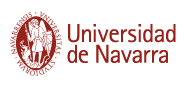 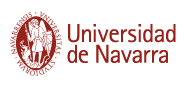 IMPRESO CAMBIO COORDINADOR GRUPO DE INVESTIGACIÓNFecha de la solicitud: *Si por alguna razón no se recaba la firma del coordinador cesante, el grupo deberá adjuntar junto con el impreso una solicitud de cambio con las mismas características señaladas en el punto 15.3 de la normativa, es decir, solicitud motivada del cambio de coordinador avalada por dos tercios de los miembros del grupo.Enviar el documento escaneado a la dirección investigacion@unav.es, o por correo interno a la Secretaría Técnica de Investigación (Edificio Central).DENOMINACIÓN DEL GRUPONombre del grupoAcrónimo (opcional)COORDINADOR ANTERIOR DEL GRUPONombre y apellidosCorreo electrónicoCOORDINADOR NUEVO DEL GRUPONombre y apellidosCorreo electrónicoFirma del anterior Coordinador del grupo*Firma del nuevo Coordinador del grupo